Sit and Be Fit Might you benefit from some gentle seated exercise?Join the small group that meets in our multi-purpose room every Thursday at 1.30pm.This is open to everyone though most people are “of a mature age”. Bring a gold coin if you like, or some people bring a can of food for the Brown Bags.Offering Donations
We have almost reached the end of the financial year.The last banking for people who pay by our envelope system will be Monday 28 March ie your last donation should be paid today Sunday 27 March, if it is to be recorded in this financial year. If you are unable to get it to Margaret today, simply add it to your donations for the following year beginning in April.New envelopes will be available as soon as we return to normal services.They will be numbered as usual but not dated. Just write your own date on as you pay. If you would like to change to the system of paying directly through your bank, please ask Margaret (phone 216 6175) for the necessary details. Before the beginning of April if possible.Lockdown Edition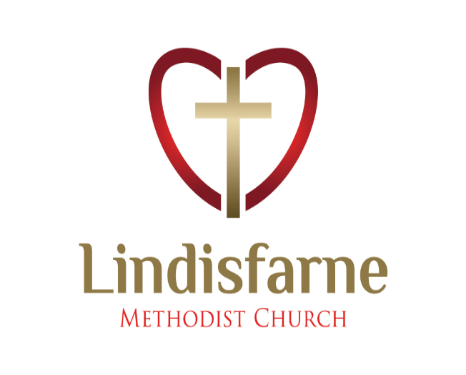 LindisfarneMethodist Church, Worship and Community Centre.22 Lindisfarne Street,  Invercargill 9812 .               Phone    216-0281.e-mail: office@lindisfarne.org.nzWebsite:  www.lindisfarne.org.nzMinister: Reverend Tania Shackletonshackletont@gmail.com  SUNDAY MARCH 27th — 10.00amFourth Sunday in Lent.Worship Leader: Reverend Tania Shackleton.1.00pm:  Tongan Service.Welcome to Worship, we are glad you are here.Haere Mai Ki Te KoropikoHe Koa Ana Matou Kua Haere Mai Koe Ki Konei.~~~~~~~~~~~~~~~~~~~~"Life is really simple, but we insist on making it complicated." ConfuciusDear Church familyOur aim is to have “in-person” services with morning tea(in the multi-purpose room) on Sunday 10 April.Zoom will also be available for those not comfortable attending Church just yet.We will have online worship to protect and to support our folk and guests to worship at home. This decision is made on the recommendation of the wider Church as our way of being in solidarity with the most vulnerable in our community and allows people to worship together.To Join our Zoom gathering
https://us02web.zoom.us/j/84444677835?pwd=SkhjbDVzbDAxZkhWcG5FaTR2Y3NPQT09

Meeting ID: 844 4467 7835
Passcode: 585033ThoughtsThe call to repentance continues this week. Although the focus shifts just a little bit, to themes of forgiveness and reconciliation. Often these aspects of the spiritual life are viewed primarily from an individualist perspective. This week’s readings, however, bring together the individual and the communal. Our reconciliation with God leads us into the “ministry of reconciliation”. Our forgiveness brings wholeness, not just to ourselves, but to others through us. This connection between the “me” and the “we” is such an important theme of the Gospel, and a good place to linger in this week’s worship, while also looking at the implications of the practice of forgiveness for justice in our world.May we and our community know this forgiveness and reconciliation in this Lenten season.Our Reading for this Sunday and week four of Lent –Luke 15:1-3, 11b-32 Our Lenten reflection for week fourIrrepressible Love: In a polarised world, love can seem naïve and foolish. We feel a strong need to defend ourselves and ensure that we’re not vulnerable to those we perceive as a threat. But Jesus showed us that love is the only thing that can truly bring us life.Tania~~~~~~~~~~~~~~~~~~An Invitation from Tania.Tania is working from her church office Tuesday to Friday mornings.Please pop in anytime for a coffee and a chat. ROSTERIf you are unable to do your rostered duty, please arrange a swap or substitute. ROSTERIf you are unable to do your rostered duty, please arrange a swap or substitute. ROSTERIf you are unable to do your rostered duty, please arrange a swap or substitute. ROSTERIf you are unable to do your rostered duty, please arrange a swap or substitute.CENTRE DUTIESCENTRE DUTIESCENTRE DUTIESCENTRE DUTIESWEEK OF28th March3rd April10th AprilLAWNSBryon IanNicolSECURITYMargaretBryonEddieCalendarCalendarCalendarSunday 27th  March10.00am1.00pm1.00pmLindisfarne Zoom Service led by Reverend Tania Shackleton.Tongan Service.Fijian Service.Monday 28th 5.30pmGirl Guides New Zealand.Tuesday 29th  10.00amOranga TamarikiWednesday 30th    7.00mNorth Invercargill Bowls.Thursday 31st 1.30pmSit and Be Fit.Sunday 3rd  April10.00am1.00pmLindisfarne Zoom Service led by Reverend Tania Shackleton.Tongan Service.